Основная цель педагогического коллектива ДОО - развитие творческого потенциала ребенка, создание условий для его самореализации.В Стандарте определены обязательные образовательные области, среди которых образовательная область «Художественно-эстетическое развитие».Согласно ФГОС художественно-эстетическое развитие предполагает развитие предпосылок ценностно-смыслового   восприятия   и   понимания   произведений искусства (словесного, музыкального, изобразительного), мира природы; становление эстетического отношения к окружающему миру; формирование элементарных представлений о видах искусства; восприятие музыки, художественной литературы, фольклора; стимулирование сопереживания персонажам художественных произведений; реализацию самостоятельной творческой деятельности детей (изобразительной, конструктивно-модельной, музыкальной и др.Старший дошкольный возраст – качественно новый этап в литературном развитии дошкольников. В отличие от предшествующего периода, когда восприятие литературы было еще неотделимо от других видов деятельности, и прежде всего от игры, дети переходят к стадиям собственного художественного отношения к искусству, к литературе в частности.Под воздействием целенаправленного руководства педагогов дети старшей группы должны быть способны увидеть единство содержания произведения и его художественной формы, найти в нем образные слова и выражения, почувствовать ритм и рифму стихотворения, даже вспомнить образные средства, использованные другими поэтами.Однако, исходя из этого, можно отметить следующие недостатки результатов воспитания предпосылок ценностно-смыслового восприятия и понимания литературных произведений современным  дошкольником:·     Ребенок не откликается на предложение послушать чтение или рассказывание литературного текста, не просит повторить прочитанное.·     Не проявляет эмоций от восприятия художественного произведения, не включается в игры с текстовым сопровождением, в театрализованные игры.·      Отвлекается при слушании, слабо запоминает содержание произведения.·     Отказывается от разговора по содержанию произведения или однословно отвечает на вопросы взрослого.·     Затрудняется при пересказывании сказок.·     Плохо запоминает тексты стихов, избегает рассказывать их наизусть.·     Затрудняется в сознательной, мотивированной оценке персонажей, используя в своих суждениях сложившиеся у них под влиянием воспитания критерии поведения человека в обществе.Не умеет определять авторскую позицию, осваивать идею произведения, то есть находить в своей душе отклик на поставленные автором проблемыАнализируя достижения современного дошкольного образования, мы можем выделить и недостатки в основном процессе:- у детей недостаточно знаний о «художественно-эстетическом» воспитании (словесном произведении искусств)- ребёнок не умеет определять авторскую позицию, осваивать идею произведения, то есть находить в своей душе отклик на поставленные автором проблемы- дети мало осведомлены о жанрах «художественно- эстетического» воспитания- у детей не сформировано умение различать жанр произведения- поверхностность знаний музыкального фольклора-ребёнок не обладает элементарными знаниями из области истории народного искусстваНедостатки в процессе:- недостаточно использования  средств, способствующих формированию у детей начальных представлений о произведениях искусств;- в организации педагогического процесса, взаимодействии педагога с детьми по направлению восприятия  и понимания словесных произведений искусств.  Недостатки в условиях:- недостаток наглядного материала, на основе которого формируется интерес к словесным произведениям искусств- недостаток методической литературы, позволяющей знакомить детей со словесными произведениями искусств и умение  включать их в детскую жизнь;        - недостаток дидактических пособий и дидактических игр, основной целью которых является освоение и практическое применение детьми способов взаимодействия друг с другомЧтение художественной литературы направлено на достижение основной цели – формирования интереса и потребности в чтении (восприятии) книг. Учитывая недостатки в результатах дошкольного и семейного воспитании детей, а также в организации предметно-развивающей среды ДОУ, необходимо уделить особое внимание разработке методов и средств педагогического воздействия по формированию данного вида деятельности.Учитывая выше перечисленные недостатки  можно сформулировать следующую профессиональную проблему, как необходимость формирования потребности ребенка в художественно-эстетическом развитии, а значит, и  необходимость развивать интерес к словесным произведениям искусства.  Полученный в детстве познавательный и эмоциональный опыт общения с культурным наследием благотворно сказывается на художественно-эстетическом формировании личности ребенка, позволяет значительно расширить его интеллектуальный и эмоциональный опыт, развить познавательные способности  Однако, исходя из проведенного анализа, возникает профессиональная проблема: определение форм и методов формирования интереса и потребности в чтении (восприятии) произведений русских поэтов. Необходима система работы, включающая взаимодействие всех участников педагогического процесса: воспитателей, детей и родителей. Чтобы решить обозначенную проблему, нужно решить следующие задачи:1.  Поддерживать у детей интерес к литературе, воспитывать любовь к книге, способствовать углублению и дифференциации читательского интереса.2.  Воспитывать литературно-художественный вкус, способность понимать настроение произведения чувствовать музыкальность, звучность и ритмичность поэтических текстов; красоту, образность и выразительность языка сказок и рассказов.3.  Способствовать развитию художественного восприятия текста в единстве его содержания и формы, смыслового и эмоционального подтекста.4.  Развивать первоначальные представления об особенностях литературы: о родах (фольклор и авторская литература), видах (проза и поэзия), о многообразии жанров и их некоторых специфических признаках (композиция, средства языковой выразительности).5.  Обеспечивать совершенствование умений художественно-речевой деятельности на основе литературных текстов: выразительно рассказывать наизусть стихи и поэтические сказки, придумывать поэтические строфы.6.  Способствовать выражению отношения к литературным произведениям в разных видах художественно-творческой деятельности, самовыражению в театрализованной игре в процессе создания целостного образа героя в его изменении и развитии.Работа по формированию читательского интереса у дошкольников должна вестись систематически и быть разнообразной: ·     систематическое чтение самим педагогом детской литературы с целью непрерывного повышения своей профессиональной компетенции;·     проведение работы по изучению интересов воспитанников;·     подбор литературных произведений исходя из их развивающего потенциала, с учетом познавательных потребностей и интереса к окружающей маленьких читателей действительности, позволяющих им почувствовать красоту и выразительность художественного слова.Для того чтобы развивать предпосылки ценностно-смыслового восприятия и понимания дошкольниками произведений словесного искусства в работу учреждения необходимо внести следующие изменения:   В содержании:· Разработка плана кружковой работы на тему «Книга наш друг», с целью приобщения дошкольников к произведениям словесного искусства.· Разработка проекта по решению данной проблемы на тему «Мои любимые книги». · Разработка электронного интерактивного дидактического мультимедийного пособия на тему «Произведения словесного искусства».· Система работы с детьми.· Цикл бесед «Мой друг» с привлечением специалистов сада по вопросам художественно-эстетического воспитания детей дошкольного возраста;· Дидактические игры, воспитывающих положительное отношение к разным видам произведений искусств: «Найди нужную книгу», «Помоги незнайке», «Отгадай произведение» и др.      Сюжетно-ролевые игры в группе: «Мы художники», «Сделай книгу» и т.п.;· Совместная продуктивная деятельность педагога и детей по созданию агитационных плакатов на тему: «Книга – наш друг», «Береги книгу», «Моя любимая книга», «Читаем вместе», «Узнай вместе со мной»;· Совместная досуговая деятельность с родителями: вечер встреч «Читаем всей семьей!». · Литературные викторины и конкурсы способствуют проявлению активного интереса детей к слушанию, рассказыванию, разыгрыванию текстов и к придумыванию сказок, рассказов, историй по аналогии со знакомыми, к общению со сверстниками о своих любимых книгах.· Просмотры театрализованных постановок, спектаклей, самостоятельное участие в театрализованной деятельности по мотивам литературных текстов.Формы работы с родителями:Родительские собрания:ü «Книга –мудрость знаний»,ü «Что  читать дошкольникам»,ü  «Вечер вопросов и ответов».·     Проведение совместных выставок, литературных викторин, семинаров.·     Информационные стенды, папки-передвижки, выставки детских работ. МониторингДля того чтобы понять, насколько эффективными были изменения в образовательном процессе, выбор методов, форм и средств обучения,   необходимо провести диагностику. Мониторинг достижения детьми старшего дошкольного возраста  планируемых результатов включает компоненты:1.  Изучение читательского интереса (он характеризуется с позиции широты, глубины, осознанности и избирательности).2.  Изучение восприятия и интерпретации художественного произведения.3.  Изучение отношения ребенка к художественному произведению идет.4.  Изучение способности к отражению литературного опыта в самостоятельной творческой деятельности.Кадровые:·     укомплектовать образовательное учреждение специалистами узкого профиля (логопед, психолог);·     регулярное повышение квалификации педагогов по теме «Художественно-эстетическое развитие дошкольников»;·     методическое объединение по теме «Приобщение дошкольников к словесному искусству».Научно-методические:·     Подборка художественной литературы для детей старшей возрастной группы по программе дошкольного учреждения, а также мультимедийных фильмов по тематике литературных произведений;·     для использования в образовательном процессе;·     изучение педагогического опыта коллег из других ДОУ по развитию восприятия и понимания дошкольниками произведений словесного искусства·     выписка периодической педагогическо-методической литературы.Материально-технические:·     книги для прочтения предлагаемых для анализа текстов (сказки, рассказы, фольклорные произведения и др.);Информационные:·     распространение собственного педагогического опыта;·     создание стендов для родителей с материалами по приобщению детей к художественной литературе;·     Использование фонда библиотеки.Организационные:·     организовать консультации для родителей на тему «Что и как читать дошкольникам»;·     создать условия для освоения детьми программы (предметно-развивающая среды группы – литературный уголок);·     организовать выставку книг, рисунков, детских проектов.искусств; поддержание интереса к художественной литературе; воспитание любви к книгеГосударственное бюджетное общеобразовательное учреждение Самарской	 области средняя общеобразовательная школа №3 имени З.А. Космодемьянской города Новокуйбышевска городского округа Новокуйбышевск Самарской области  структурное подразделение «Детский сад «Ягодка»Выступление на педагогическом совете:«Развитие предпосылок ценностно-смыслового восприятия воспитанников ДОО посредством детской  художественной  литературы».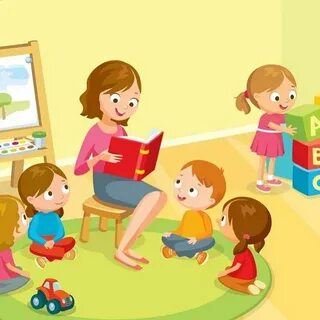                                                     Подготовила: воспитатель Индерова Т.В.2021г.